23.04.2021 r.klasa – II tlp, nauczyciel – Arkadiusz Załęski,  przedmiot – magazyny przyprodukcyjne, temat – Systemy sterowania zapasami w produkcjiDrodzy uczniowie! Proszę zapoznać się z zamieszczoną poniżej notatką. Proszę przepisać notatkę do zeszytu (ewentualnie wydrukować i wkleić). W razie wątpliwości, niejasności, ewentualnych pytań proszę kontaktować się ze mną za pomocą skrzynki e-mail: minorsam@interia.pl.                                                                      Pozdrawiam i życzę owocnej pracy. Arkadiusz Załęski.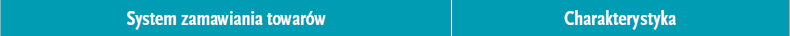 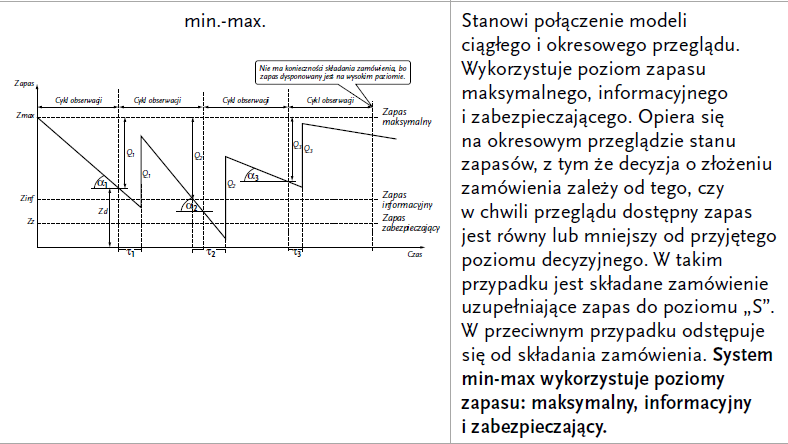        Klasycznym modelem sterowania zapasami jest model Wilsona, który jest modelem optymalnej wielkości zamówienia. Przyjmuje się założenie o równomiernym zużyciu zamawianego towaru i konstruuje funkcję kryterium w postaci kosztu całkowitego utrzymywania zapasów, na który składają się:koszt odnowienia,koszt zakupu,koszt magazynowania.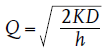 gdzie:D – popyt w ciągu roku,Q – wielkość partii zakupu,K – koszt odnowienia ponoszony = D/Q · koszt pojedynczego zamówienia,h – jednostkowy koszt magazynowania.